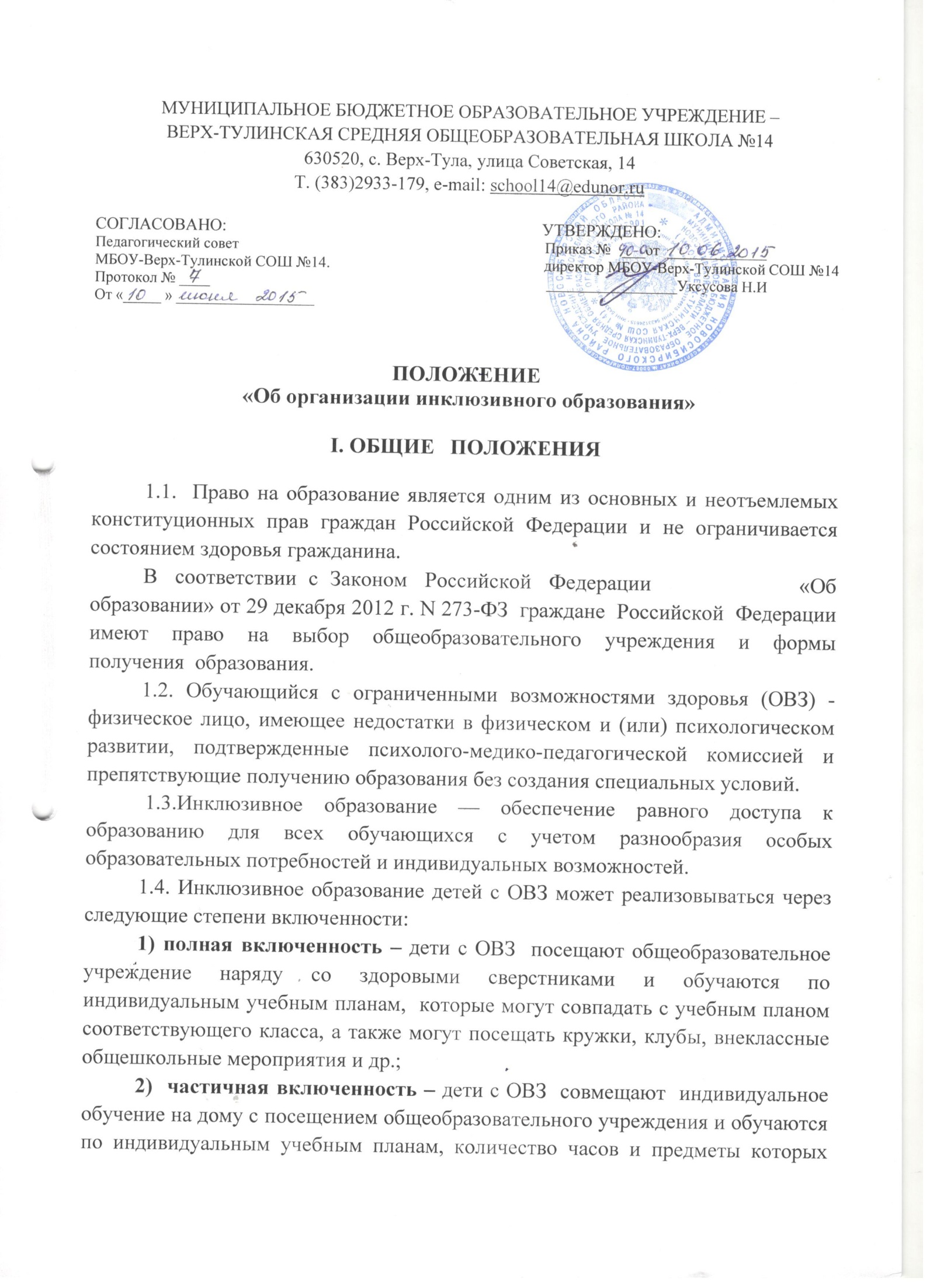 рекомендует ТПМПК по включению детей в инклюзивное и (или) дистанционное образование по согласованию с родителями (законными представителями). Также дети с ОВЗ  могут посещать кружки, клубы, внеклассные общешкольные мероприятия и др., если это не противоречит рекомендациям ТПМПК;3) эпизодическая  включенность – дети с ОВЗ обучаются только на дому и посещают кружки, клубы, внеклассные общешкольные мероприятия и др. в общеобразовательном учреждении по рекомендациям ТПМПК и по согласованию с родителями (законными представителями).1.5. Контроль за освоением образовательных программ детьми с ОВЗ  осуществляет МБОУ –Верх-Тулинская СОШ №14 II. ОРГАНИЗАЦИЯ ИНКЛЮЗИВНОГО ОБРАЗОВАНИЯ2.1. Обучающиеся переходят на инклюзивное образование при наличии заключения ПМПК и/или заключения МСЭК об установлении инвалидности  на любой ступени общего образования (начального общего, основного общего и среднего (полного) общего) по заявлению родителей (законных представителей).При переходе на модели «частичная включенность» или «эпизодическая включенность» необходимо заключение ТПМПК  и согласие родителей (законных представителей).2.2. Обучение ребёнка, по основным общеобразовательным программам на дому осуществляется в соответствии с утвержденным образовательным учреждением индивидуальным учебным планом. Распределение часов по предметам осуществляется образовательным учреждением с учетом индивидуальных потребностей и психофизичесикх возможностей ребёнка согласно приказа Министерства образования, науки и инновационной политики Новосибирской области №2565 от 08.11.2013«Об утверждении порядка регламента и оформления отношений государственной образовательной организации Новосибирской области и муниципальной образовательной организации и родителей (законных представителей) обучающихся, нуждающихся в длительном лечении, а также детей-инвалидов в части организации обучения по основным общеобразовательным программам на дому или медицинских организациях».2.3. Общеобразовательное учреждение самостоятельно распределяет часы по учебным дисциплинам, при этом  учитывает индивидуальные психофизические особенности, интересы детей-инвалидов (инвалидов), рекомендации ТПМПК.2.4. Индивидуальный учебный план детей с ОВЗ, обучающихся по модели «частичная включенность», формируется из предметов индивидуального учебного плана на дому и учебных предметов общеобразовательного учреждения, которые не входят в индивидуальный учебный план на дому.При изменении состояния здоровья обучающихся возможны изменения индивидуального учебного плана в соответствии с рекомендациями ТПМПК и по согласованию с родителями (законными представителями).2.5. Расписание учебных занятий для детей с ОВЗ, обучающихся по модели «частичная включенность», составляется таким образом, чтобы образовательные программы по  конкретному предмету полностью изучались либо на дому, либо в общеобразовательном учреждении. Расписание занятий согласовывается с родителями ребенка и утверждается руководителем общеобразовательной организации.2.6. Фамилии детей с ОВЗ, обучающихся по моделям «полная включенность», «частичная включенность» и «эпизодическая включенность» и данные о текущей  успеваемости, даты занятий, содержание пройденного материала,  (результаты промежуточной (четвертные, полугодовые отметки), государственной (итоговой) аттестации, перевод из класса в класс, выпуск из школы)  вносятся в  индивидуальные журналы. В журналах соответствующего класса, дети с ОВЗ прописываются только на странице «Сведения о ребёнке и родителях».2.7. Контроль за своевременным проведением занятий, за выполнением учебных программ осуществляет общеобразовательное учреждение. 2.8. Ответственность за жизнь и здоровье детей с ОВЗ в пути следования к общеобразовательному учреждению и обратно несут родители (законные представители).2.9. Ответственность за жизнь и здоровье детей с ОВЗ в общеобразовательном учреждении несет учреждение.2.10. Промежуточная аттестация, перевод в следующий класс, государственная (итоговая) аттестация выпускников 9, 11 (12) классов, обучающихся инклюзивно, осуществляется в соответствии с Законом  Российской Федерации «Об образовании», положением общеобразовательного учреждения и другими соответствующими нормативными актами. III. ОБЯЗАТЕЛЬНАЯ ДОКУМЕНТАЦИЯ ПО ОРГАНИЗАЦИИ ИНКЛЮЗИВНОГО ОБРАЗОВАНИЯ3.1. Заключение ТПМПК по включению детей ОВЗ в инклюзивное образование, в котором должно быть прописано:присвоение статуса ребёнка с ОВЗ (присвоен/не присвоен);образовательная программа (АОП для детей с ЗПР, АОП для детей с УО и т.д.);степень включенности;сроки повторного обращения на ТПМПК (при наличии рекомендаций);рекомендации по организации специальных образовательных условий.3.2. Заявление родителей и договор (Приложение 1) с обязательным указанием цели инклюзивного образования для их ребенка, часов аудиторной учебной нагрузки, дополнительного образования, психолого-педагогического сопровождения в соответствии с рекомендациями ТПМПК.3.3. Приказ общеобразовательного учреждения об организации инклюзивного образования для детей с ОВЗ, в котором должна быть указана аудиторная учебная нагрузка на обучающегося инклюзивно, сопровождение и (или) присутствие родителей (законных представителей) во время учебного процесса (при необходимости), а также возложение ответственности за жизнь и здоровье обучающегося на педагогических и (или) административных работников общеобразовательного учреждения.3.4. Индивидуальный учебный план ребенка с ОВЗ  с полной учебной нагрузкой (с учетом индивидуального обучения на дому, инклюзивного образования, дистанционного образования (при наличии) в соответствии с прилагаемой формой (Приложение.2)  3.5. План воспитательной работы учреждения, который должен включать в себя мероприятия, связанные с просветительской деятельностью, направленные на воспитание у учащихся, педагогов и родителей гуманного отношения к детям с ОВЗ; проведение мониторинговых исследований, опросов, анкетирования с целью изучения общественного мнения по вопросам инклюзивного образования и др. Приложение 1Договор №_________ об организации инклюзичного обучения  детей с ограниченными возможностями здоровья
Муниципальное бюджетное образовательное учреждение Новосибирского района Новосибирской области – Верх-Тулинская средняя общеобразовательная школа №14 (полное наименование образовательной организации (учреждения))(в дальнейшем – «Учреждение») на основании лицензии № ________________, выданной,Министерством образования, науки и инновационной политики Новосибирской области(наименование органа, выдавшего лицензию)На срок   бессрочнодействующего на основании Устава  , с одной стороны,					(Положения, Устава т.п.)_____________________________________________________________________________(фамилия, имя, отчество и статус законного представителя Учащегося)(в дальнейшем – «Представитель»), действующий как законный представитель _____________________________________________________________________________________			(фамилия, имя, отчество Учащегося, дата рождения)(в дальнейшем – «Учащийся»), с другой стороны, заключили в соответствии с Гражданским кодексом Российской Федерации, Законом Российской Федерации «Об образовании» настоящий договор о нижеследующем:ПРЕДМЕТ ДОГОВОРАПредметом договора является организация образовательного процесса сторонами для Учащегося  на основании Заключения  №__________, выданного __________________________________________________________________________________(наименование психолого-медико-педагогической комиссии)«____»___________ ______ г.       (дата выдачи Заключения)2. ПРАВА И ОБЯЗАННОСТИ СТОРОН2.1. Учреждение   обязано:2.1.1. Предоставить Учащемуся образовательные услуги, соответствующие обучению в _______ классе (классах) не ниже требований государственных образовательных стандартов (иных временно заменяющих их документов, утвержденных в установленном порядке) по __________________________________________________________________________________,(Указать образовательную программу)_________________________________________________________________________________(интегрированного обучения (модель интеграции), индивидуального обучения на дому)Наименование и количество часов, определено в Приложении 2, являющемся неотъемлемой частью настоящего договора.__________________________________________________________________________________               (адрес действительного места проживания ребенка, при индивидуальной форме обучения)Образовательные услуги оказываются в соответствии с учебным планом, годовым календарным учебным графиком и расписанием занятий, разрабатываемыми Учреждением2.1.2. Обеспечить специальные (коррекционные) условия обучения; 2.1.3.Обеспечить специалистами из числа педагогических работников; 2.1.4. Оказывать методическую и консультативную помощь, необходимую для освоения образовательных программ;2.1.5. Предоставить Учащемуся возможность принимать участие во внеклассных мероприятиях, проводимых Учреждением;2.1.6. . Осуществить промежуточную и государственную итоговую аттестацию Учащегося с учетом особенностей итоговой аттестации лиц с ограниченными возможностями здоровья, предусмотренных законом;2.1.7. Выдать ______________________________________________________________________________(указать документ – свидетельство, аттестат государственного образца)Учащемуся, прошедшему полный курс обучения и успешно прошедшему аттестацию по программе, соответствующей уровню _____________________________________________________________	(указать уровень образования)2.1.8. Выдать Учащемуся соответствующий документ об освоении обязательных компонентов программ общего образования (за класс, за освоенные учебные предметы) в случае перевода Учащегося из Учреждения до завершения им обучения в полном объеме, предусмотренном настоящим договором.2.1.9. Восполнить материал занятий, пройденный за время отсутствия Учащегося по уважительной причине, в пределах объема услуг, оказываемых в соответствии с разделом 1 настоящего договора.2.1.10. Осуществлять взаимодействие с ПМПК Новосибирского района  по диагностике уровня развития и обучения Учащегося, осуществлять контроль за систематической подготовкой Учащимся домашних заданий, обеспечивать своевременную ликвидацию Учащимся академической задолженности.2.2. Представитель обязан:2.2.1. При индивидуальном обучении на дому, обеспечить доступ к месту проживания УЧАЩЕГОСЯ и присутствие УЧАЩЕГОСЯ на месте в соответствии расписанием занятий, разработанным ОРГАНИЗАЦИЕЙ.2.2.2. Осуществлять взаимодействие с учреждением по обучению Учащегося, в частности осуществлять контроль за систематической подготовкой домашних заданий Учащимся, обеспечивать своевременную ликвидацию академической задолженности Учащимся, являться в учреждение по вызову педагогических работников или администрации учреждения2.2.3. Выполнять положения Устава учреждения в части, имеющей к нему отношение;2.3. Представитель вправе обращаться к администрации учреждения в лице заместителя директора по учебно-воспитательной работе учреждения. или директору учреждения педагогическому совету учреждения, для решения конфликтных ситуаций, связанных с Учащимся.3. Срок действия Договора3.1. Договор заключается на срок с «____»________________    ________ г.по «____»_______________   ________ г.4. ДОПОЛНИТЕЛЬНЫЕ УСЛОВИЯ4.1. Договор может быть расторгнут при изменении формы обучения или смене образовательного учреждения.4.2. Договор составлен в двух экземплярах, по одному экземпляру для каждой из сторон.4.3. Изменения и дополнения  могут быть внесены в настоящий Договор по согласованию сторон.5. Реквизиты и подписи сторонМ.П.										Приложение 2к  Договору №_________ Об организации инклюзивного обучения детей с ограниченными возможностями здоровьяФИО ребёнка     ____________________________       Класс _____ класс1. Общеобразовательные предметы3. Внеурочная деятельностьМБОУ-Верх-Тулинская СОШ14«»г.(место заключения договора)(дата заключения договора)(дата заключения договора)(дата заключения договора)(дата заключения договора)(дата заключения договора)Муниципальное бюджетное образовательное учреждение   Новосибирского района Новосибирской области - Верх-Тулинская средняя общеобразовательная школа № 14 ПРЕДСТАВИТЕЛЬ(Ф.И.О.)(паспортные данные)(адрес места жительства)тел.: 2933-179, факс:  2933-179E-mail: school14@edunor.ru(контактный телефон)Адрес: 630520 НСО, с.Верх-Тула, ул.Советская,14(подпись)Директор                    Н.И.УксусоваПредметыУчительКоличествочасов с классомКоличество часов индивидуально (дополнительно)2. Коррекционная подготовка2. Коррекционная подготовка2. Коррекционная подготовка2. Коррекционная подготовкаНазвание курсаУчительКоличество часов Количество часов Название курсаУчительКоличество часов 